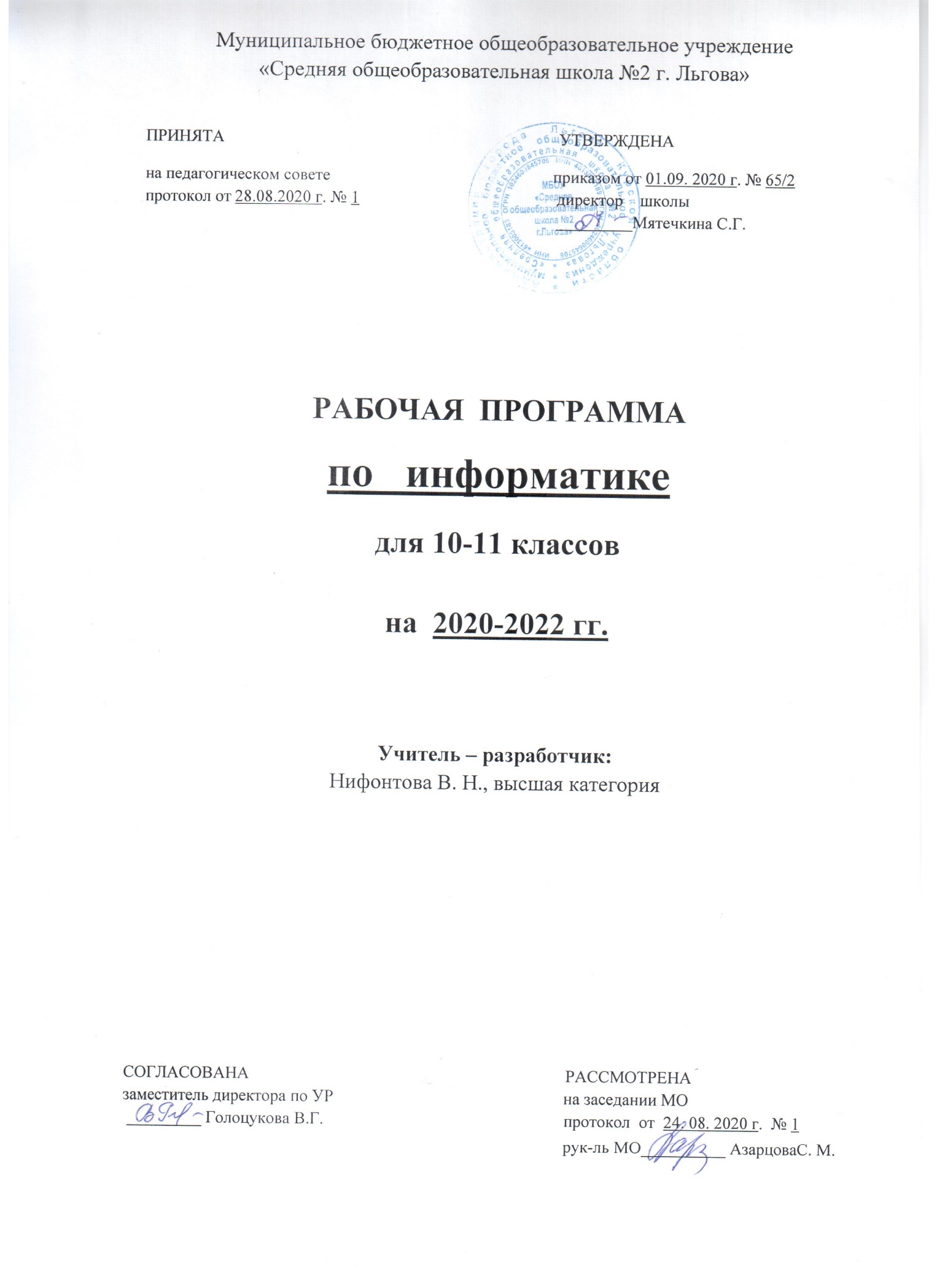 1. Пояснительная запискаРабочая программа по информатике  для 10-11 классов разработана на основе:- Закона «Об образовании в Российской Федерации» от 29.12.2012 № 273-ФЗ;-  Федерального государственного образовательного стандарта среднего общего образования, 2004г.;- примерной программы среднего общего образования по информатике;- авторской программы И.Г. Семакина «Информатика и ИКТ » для 10-11 классов средней общеобразовательной школы, Москва БИНОМ. Лаборатория знаний 2012- основной образовательной программы среднего общего образования МБОУ «Средняя общеобразовательная школа №2 г. Льгова»;- Базисного учебного плана общеобразовательных учреждений РФ,- учебного плана МБОУ «Средняя общеобразовательная школа №2 г. Льгова»;- перечня учебников МБОУ «Средняя общеобразовательная школа №2 г. Льгова»;- положения о рабочей программе МБОУ «Средняя общеобразовательная школа №2 г. Льгова»;Общие цели и задачи учебного предмета  освоение системы базовых знаний, отражающих вклад информатики в формирование современной научной картины мира, роль информационных процессов в обществе, биологических и технических системах;овладение умениями применять, анализировать, преобразовывать информационные модели реальных объектов и процессов, используя при этом информационные и коммуникационные технологии (ИКТ), в том числе при изучении других школьных дисциплин;развитие познавательных интересов, интеллектуальных и творческих способностей путем освоения и использования методов информатики и средств ИКТ при изучении различных учебных предметов;воспитание ответственного отношения к соблюдению этических и правовых норм информационной деятельности;приобретение опыта использования ИКТ в различных сферах индивидуальной и коллективной учебной и познавательной, в том числе проектной деятельности.Задачи:Мировоззренческая задача: раскрытие роли информации и информационных процессов в природных, социальных и технических системах; понимание  назначения информационного моделирования в научном познании мира; получение представления о социальных последствиях процесса информатизации общества.Углубление теоретической подготовки: более глубокие знания в области представления различных видов информации, научных основ передачи, обработки, поиска, защиты информации, информационного моделирования.Расширение технологической подготовки: освоение новых возможностей аппаратных и программных средств ИКТ. К последним, прежде всего, относятся операционные системы, прикладное программное обеспечение общего назначения. Приближение степени владения этими средствами к профессиональному уровню.Приобретение опыта комплексного использования теоретических знаний и средств ИКТ в реализации прикладных проектов, связанных с учебной и практической деятельностью.Рабочая программа ориентирована на использование УМК:Информатика. Базовый уровень, автор -  Семакин И.Г,  издательство «БИНОМ. Лаборатория знаний» ,2012 г Согласно Базисному учебному плану, учебному плану ОУ на изучение информатики  в 10-11 классах отводится по 1ч в неделю в каждом классе, по 35 ч в год. В 10  классе - 1ч в неделю, 35 ч в год. В 11  классе - 1ч в неделю, 35 ч в год.2. Планируемые результаты изучения предмета информатики Цели изучения общеобразовательного предмета «Информатика» направлены на достижение образовательных результатов, которые структурированы по ключевым задачам общего образования, отражающим индивидуальные, общественные и государственные потребности. В результате изучения информатики и ИКТ на базовом уровне ученик должензнать/пониматьразличные подходы к определению понятия «информация»методы измерения количества информации: вероятностный и алфавитный. Знать единицы измерения информации;назначение наиболее распространенных средств автоматизации информационной деятельности (текстовых редакторов, текстовых процессоров, графических редакторов, электронных таблиц, баз данных, компьютерных сетей;назначение и виды информационных моделей, описывающих реальные объекты и процессы;использование алгоритма как модели автоматизации деятельности;назначение и функции операционных систем;уметьоценивать достоверность информации, сопоставляя различные источники;распознавать информационные процессы в различных системах;использовать готовые информационные модели, оценивать их соответствие реальному объекту и целям моделирования;осуществлять выбор способа представления информации в соответствии с поставленной задачей;иллюстрировать учебные работы с использованием средств информационных технологий;создавать информационные объекты сложной структуры, в том числе гипертекстовые;просматривать, создавать, редактировать и сохранять записи в базах данных;осуществлять поиск информации в базах данных, компьютерных сетях и пр.;представлять числовую информацию различными способами (таблица, массив, график, диаграмма и пр.);соблюдать правила техники безопасности и гигиенические рекомендации при использовании средств ИКТ;использовать приобретенные знания и умения в практической деятельности и повседневной жизни для:эффективного применения информационных образовательных ресурсов в учебной деятельности, в том числе самообразовании;ориентации в информационном пространстве, работы с распространенными автоматизированными информационными системами;автоматизации коммуникационной деятельности;соблюдения этических и правовых норм при работе с информацией;эффективной организации индивидуального информационного пространства2. Содержание учебного курса 10 -11 класс I. Информация. Информационные системы и базы данных.Основные подходы к определению понятия «информация». Виды и свойства информации. Количество информации как мера уменьшения неопределенности знаний. Алфавитный подход к определению количества информации. Содержательный подход к измерению информации. Классификация информационных процессов. Кодирование информации. Языки кодирования. Формализованные и неформализованные языки. Выбор способа представления информации в соответствии с поставленной задачей. Системы, образованные взаимодействующими элементами, состояния элементов, обмен информацией между элементами, сигналы. Дискретные и непрерывные сигналы. Носители информации. Поиск и отбор информации. Методы поиска. Критерии отбора. Хранение информации; выбор способа хранения информации. Передача информации. Канал связи и его характеристики. Примеры передачи информации в социальных, биологических и технических системах. Обработка информации. Систематизация информации. Изменение формы представления информации. Преобразование информации на основе формальных правил. Алгоритмизация как необходимое условие автоматизации. Возможность, преимущества и недостатки автоматизированной обработки данных. Хранение информации. Защита информации. Методы защиты. Особенности запоминания, обработки и передачи информации человеком. Управление системой как информационный процесс. Использование основных методов информатики и средств ИКТ при анализе процессов в обществе, природе и технике. Организация личной информационной среды. Роль информации и связанных с ней процессов в окружающем мире. Различия в представлении данных, предназначенных для хранения и обработки в автоматизированных компьютерных системах, и данных, предназначенных для восприятия человеком.  Системы. Компоненты системы и их взаимодействие.  Универсальность дискретного представления информации. II. Информационные процессы. Интернет.  Хранение информации. Передача информации. Модель передачи информации К. Шеннона. Пропускная способность канала и скорость передачи информации. Обработка информации. Виды обработки информации. Алгоритм, свойства алгоритма. Модели алгоритмических машин в теории алгоритмов. Автоматическая обработка информации. Свойства алгоритмической машины. Алгоритмическая машина Поста. Информационные процессы в компьютере. Архитектура компьютера. Эволюция поколений ЭВМ. Математические основы информатики. Тексты и кодирование. Равномерные и неравномерные коды. Условие Фано. Системы счисления. Сравнение чисел, записанных в двоичной, восьмеричной и шестнадцатеричной системах счисления. Сложение и вычитание чисел, записанных в этих системах счисления. Информационные сервисы сети Интернет: электронная почта, телеконференции, Всемирная паутина, файловые архивы и т.д. Поисковые информационные системы. Организация поиска информации. Описание объекта для его последующего поиска. Инструментальные средства создания Web-сайтов. Средства и технологии обмена информацией с помощью компьютерных сетей (сетевые технологии). Каналы связи и их основные характеристики. Помехи, шумы, искажение передаваемой информации. Избыточность информации как средство повышения надежности ее передачи. Использование кодов с обнаружением и исправлением ошибок. Возможности и преимущества сетевых технологий. Локальные сети. Топологии локальных сетей. Глобальная сеть. Адресация в Интернете. Протоколы обмена. Протокол передачи данных TCP/IP. Аппаратные и программные средства организации компьютерных сетей. III. Программирование обработки информации. Информационное моделирование.    Понятие алгоритма как формального описания последовательности действий исполнителя при заданных начальных данных. Свойства алгоритмов. Способы записи алгоритмов. Язык программирования. Основные правила процедурных языков программирования (Паскаль): правила представления данных; правила записи основных операторов (ввод, вывод, присваивание, ветвление, цикл) и вызова вспомогательных алгоритмов; правила записи программы. Использование массивов, выбор из них данных, нахождение суммы, минимального и максимального элемента, сортировка. Этапы решения задачи на компьютере: моделирование – разработка алгоритма – кодирование – отладка – тестирование. Элементы комбинаторики, теории множеств и математической логики Операции «импликация», «эквивалентность». Примеры законов алгебры логики. Эквивалентные преобразования логических выражений. Построение логического выражения с данной таблицей истинности. Решение простейших логических уравнений. Нормальные формы: дизъюнктивная и конъюнктивная нормальная форма.  Дискретные объекты. Решение алгоритмических задач, связанных с анализом графов (примеры: построения оптимального пути между вершинами ориентированного ациклического графа; определения количества различных путей между вершинами). Использование графов, деревьев, списков при описании объектов и процессов окружающего мира. Бинарное дерево. Алгоритмы и элементы программирования Алгоритмические конструкции  Подпрограммы. Рекурсивные алгоритмы. Табличные величины (массивы).  Запись алгоритмических конструкций в выбранном языке программирования. Составление алгоритмов и их программная реализация Этапы решения задач на компьютере. Операторы языка программирования, основные конструкции языка программирования. Типы и структуры данных. Кодирование базовых алгоритмических конструкций на выбранном языке программирования.  Интегрированная среда разработки программ на выбранном языке программирования. Интерфейс выбранной среды. Составление алгоритмов и программ в выбранной среде программирования. Приемы отладки программ. Проверка работоспособности программ с использованием трассировочных таблиц. Разработка и программная реализация алгоритмов решения типовых задач базового уровня из различных предметных областей. Примеры задач: алгоритмы нахождения наибольшего (или наименьшего) из двух, трех, четырех заданных чисел без использования массивов и циклов, а также сумм (или произведений) элементов конечной числовой последовательности (или массива); алгоритмы анализа записей чисел в позиционной системе счисления;  алгоритмы решения задач методом перебора (поиск НОД данного натурального числа, проверка числа на простоту и т.д.); алгоритмы работы с элементами массива с однократным просмотром массива: линейный поиск элемента, вставка и удаление элементов в массиве, перестановка элементов данного массива в обратном порядке, суммирование элементов массива, проверка соответствия элементов массива некоторому условию, нахождение второго по величине наибольшего (или наименьшего) значения. Алгоритмы редактирования текстов (замена символа/фрагмента, удаление и вставка символа/фрагмента, поиск вхождения заданного образца). Постановка задачи сортировки.  Анализ алгоритмов Определение возможных результатов работы простейших алгоритмов управления исполнителями и вычислительных алгоритмов. Определение исходных данных, при которых алгоритм может дать требуемый результат.  Сложность вычисления: количество выполненных операций, размер используемой памяти; зависимость вычислений от размера исходных данных. Математическое моделирование Представление результатов моделирования в виде, удобном для восприятия человеком. Графическое представление данных (схемы, таблицы, графики).  Практическая работа с компьютерной моделью по выбранной теме. Анализ достоверности (правдоподобия) результатов экспериментов. Использование сред имитационного моделирования (виртуальных лабораторий) для проведения компьютерного эксперимента в учебной деятельности. Использование программных систем и сервисов Компьютер – универсальное устройство обработки данных Программная и аппаратная организация компьютеров и компьютерных систем. Архитектура современных компьютеров. Персональный компьютер. Многопроцессорные системы. Суперкомпьютеры. Распределенные вычислительные системы и обработка больших данных. Мобильные цифровые устройства и их роль в коммуникациях. Встроенные компьютеры. Микроконтроллеры. Роботизированные производства.  Выбор конфигурации компьютера в зависимости от решаемой задачи. Тенденции развития аппаратного обеспечения компьютеров. Программное обеспечение (ПО) компьютеров и компьютерных систем. Различные виды ПО и их назначение. Особенности программного обеспечения мобильных устройств. Организация хранения и обработки данных, в том числе с использованием интернет-сервисов, облачных технологий и мобильных устройств. Прикладные компьютерные программы, используемые в соответствии с типом решаемых задач и по выбранной специализации. Параллельное программирование.  Инсталляция и деинсталляция программных средств, необходимых для решения учебных задач и задач по выбранной специализации. Законодательство Российской Федерации в области программного обеспечения.  Способы и средства обеспечения надежного функционирования средств ИКТ. Применение специализированных программ для обеспечения стабильной работы средств ИКТ. Безопасность, гигиена, эргономика, ресурсосбережение, технологические требования при эксплуатации компьютерного рабочего места. Проектирование автоматизированного рабочего места в соответствии с целями его использования. Подготовка текстов и демонстрационных материалов Средства поиска и автозамены. История изменений. Использование готовых шаблонов и создание собственных. Разработка структуры документа, создание гипертекстового документа. Стандарты библиографических описаний. Деловая переписка, научная публикация.Реферат и аннотация. Оформление списка литературы.  Коллективная работа с документами. Рецензирование текста. Облачные сервисы.  Знакомство с компьютерной версткой текста. Технические средства ввода текста. Программы распознавания текста, введенного с использованием сканера, планшетного ПК или графического планшета. Программы синтеза и распознавания устной речи. Работа с аудиовизуальными данными Создание и преобразование аудиовизуальных объектов. Ввод изображений с использованием различных цифровых устройств (цифровых фотоаппаратов и микроскопов, видеокамер, сканеров и т. д.).Обработка изображения и звука с использованием интернет- и мобильных приложений. Использование мультимедийных онлайн-сервисов для разработки презентаций проектных работ. Работа в группе, технология публикации готового материала в сети. Электронные (динамические) таблицы Примеры использования динамических (электронных) таблиц на практике (в том числе – в задачах математического моделирования). Базы данных Реляционные (табличные) базы данных. Таблица – представление сведений об однотипных объектах. Поле, запись. Ключевые поля таблицы. Связи между таблицами. Схема данных. Поиск и выбор в базах данных. Сортировка данных. Создание, ведение и использование баз данных при решении учебных и практических задач. Автоматизированное проектирование Представление о системах автоматизированного проектирования. Системы автоматизированного проектирования. Создание чертежей типовых деталей и объектов. 3D-моделирование Принципы построения и редактирования трехмерных моделей. Сеточные модели. Материалы. Моделирование источников освещения. Камеры. Аддитивные технологии (3D-принтеры). Системы искусственного интеллекта и машинное обучение Машинное обучение – решение задач распознавания, классификации и предсказания. Искусственный интеллект.  Информационно-коммуникационные технологии. Работа в информационном пространстве Компьютерные сети Принципы построения компьютерных сетей. Сетевые протоколы. Интернет. Адресация в сети Интернет. Система доменных имен. Браузеры. Аппаратные компоненты компьютерных сетей.  Веб-сайт. Страница. Взаимодействие веб-страницы с сервером. Динамические страницы. Разработка интернет-приложений (сайты). Сетевое хранение данных. Облачные сервисы. Деятельность в сети Интернет Расширенный поиск информации в сети Интернет. Использование языков построения запросов.  Другие виды деятельности в сети Интернет. Геолокационные сервисы реального времени (локация мобильных телефонов, определение загруженности автомагистралей и т.п.); интернет-торговля; бронирование билетов и гостиниц и т.п.  Социальная информатика Социальные сети – организация коллективного взаимодействия и обмена данными. Сетевой этикет: правила поведения в киберпространстве.  Проблема подлинности полученной информации. Информационная культура. Государственные электронные сервисы и услуги. Мобильные приложения. Открытые образовательные ресурсы.  IV. Социальная информатика Информационная цивилизация. Информационные ресурсы общества. Информационная культура. Этические и правовые нормы информационной деятельности человека. Информационная безопасность. Средства защиты информации в автоматизированных информационных системах (АИС), компьютерных сетях и компьютерах. Общие проблемы защиты информации и информационной безопасности АИС. Электронная подпись, сертифицированные сайты и документы. Техногенные и экономические угрозы, связанные с использованием ИКТ. Правовое обеспечение информационной безопасности.  3. Тематическое планирование по информатике -10  классТематическое планирование по информатике- 11  классКалендарно-тематическое планирование по информатике – 10классКалендарно-тематическое планирование по информатике – 11класс№ уроковНаименование разделов, главКоличество часов  (для раздела, главы)Формы контроля(в зависимости от специфики предмета)Формы контроля(в зависимости от специфики предмета)Формы контроля(в зависимости от специфики предмета)Формы контроля(в зависимости от специфики предмета)№ уроковНаименование разделов, главКоличество часов  (для раздела, главы)к/рл/рп/рпроекты1Введение.Структура информатики 1 ---2-12Информация 11 4,513-17Информационные процессы 5 218-35Программирование 18Всего356,5№ уроковНаименование разделов, главКоличество часов  (для раздела, главы)Формы контроля(в зависимости от специфики предмета)Формы контроля(в зависимости от специфики предмета)Формы контроля(в зависимости от специфики предмета)Формы контроля(в зависимости от специфики предмета)№ уроковНаименование разделов, главКоличество часов  (для раздела, главы)к/рл/рп/рпроекты1-10Информационные системы и базы данных 10 --6-11-20Интернет 10 21-32Информационное моделирование 12733-35Социальная информатика 3Всего3513№ п\пТемаКол-во часовДомашнее заданиеДата 1Введение.  Структура информатики.  Техника безопасности и организация рабочего места в компьютерном классе.1стр. 5-10 чтение, памятка2Понятие информации.1§1 - чтение, выучить определения, вопросы стр. 153Предоставление информации, языки, кодирование.1§ 2- чтение, выучить определения, вопросы стр. 214Практическая работа «Шифрованные данные»1Индивидуальные задания5Измерение информации. Алфавитный подход.1§3- чтение, выучить определения, вопросы стр. 25, №11 стр. 266Измерение информации.  Содержательный подход.1§4- чтение, выучить определения, №6,7 стр.337Практическая работа «Измерение информации»1Индивидуальные задания8Представление чисел в компьютере. Практическая работа «Представление чисел»1§5- чтение, выучить определения9Представление текста, изображения и звука в компьютере.1§5 - чтение, выучить определения10Практическая работа «Представление текстов. Сжатие текстов»1 §6 - чтение. Индивидуальные задания11Практическая работа «Представление изображения и звука»1§ 1-6 повторить, подготовка к тестированию12Обобщение темы « Информация»1Индивидуальные задания13Хранение информации. Передача  информации.1§7- 8 - выучить определения,вопросы стр. 6314Обработка информации и алгоритмы. Практическая работа «Управление алгоритмическим исполнителем»1§ 9 - чтение, вопросы стр. 69, стр. 215 - доделать работу15Автоматическая обработка информации. Практическая работа « Автоматическая обработка данных»§10 - чтение, индивид. задания16Информационные процессы в компьютере. Практическая работа « Проектное задание. Выбор конфигурации компьютера»§ 11 - чтение, практическая работа « Проектное задание. Настройка BIOS»17Обобщение темы  «Информационные процессы»1§9-11 повторить,18Алгоритмы и величины. Практическая работа  «Программирование линейных алгоритмов»1§ 12 - чтение, выучить определения19Структура алгоритмов.1§ 13 - чтение, выучить определения, 36 стр. 9820Паскаль – язык структурного программирования1§ 14- выуч. структуру21Элементы языка Паскаль и типы данных1§ 15- выуч. алфавит и типы данных22Операции, функции, выражения1§ 16- выуч. опр. №523Оператор присваивания, ввод и вывод данных1§ 17- выуч. осн. обознач. №724Логические величины, операции, выражения. Практическая работа «Программирование логических выражений»1§ 18- выуч. осн. материал. №5-625Обобщение темы «Основы логики»1§ 18- повторить, индив. задания26Программирование ветвлений. Практическая работа  «Программирование ветвящихся алгоритмов»1§ 19-20 - чтение, №4, 1127Программирование циклов1§ 21- чтение, №8-928Вложенные и итерационные циклы. Практическая работа  « Программирование циклических алгоритмов»1§ 22- чтение, №829Вспомогательные алгоритмы и подпрограммы. Практическая работа  «Программирование с использованием  подпрограмм»1§23- чтение, №5-730Обобщение темы  «Основы алгоритмизации»1Творческая работа31Массивы. Практическая работа  « Программирование  обработки одномерных массивов»1§ 24- чтение, №4-632Организация ввода и вывода данных с использованием файлов1§ 25- чтение, №7-833Типовые задачи обработки массивов. Практическая работа  « Программирование обработки  двумерных массивов»1§ 26- чтение34 Символьный тип данных. Практическая работа  Программирование обработки строк символов» 1§ 27-28, Творческая работа35Комбинированный тип данных.  Обобщение темы  «Основы программирования» 1№ п\пТемаКол-во часовДомашнее заданиеДата  1Техника безопасности и организация рабочего места в компьютерном классе. Что такое система1§ 1 - чтение, выучить определения, вопросы 1-7 стр 132Модели систем1§ 2 -чтение, выучить определения, вопросы стр. 203Пример структурной модели предметной области1§ 3 -чтение, выучить определения, вопросы стр.244Что такое информационная система1§4--чтение, выучить определения, вопросы стр.305База данных – основа информационной системы1§ 5-чтение, выучить определения, вопросы стр.356Проектирование многотабличной базы данных1§ 6 -чтение, выучить определения7Создание базы данных1§ 7 - чтение, индивидуальные задания8Запросы как приложения информационной системы1§ 8 - чтение, вопросы стр. 529Логические условия выбора данных1§ 9 - чтение, №210Обобщение темы  «Информационные системы  и базы данных»1Индивидуальные задания11Организация глобальной сети1§ 10 - чтение, вопросы стр. 6712Интернет как глобальная информационная  система1§ 11 - чтение, вопросы стр. 7413Worid Wide Web- Всемирная паутина1§ 12 - чтение, воросы стр. 8114Инструменты для разработки  Web - сайтов1§ 13 - чтение, №5,6 стр. 8715Создание сайта «Домашняя страница»1§ 14 - чтение, №5 стр.9616Разработка сайта «Животный мир»1Творческая работа17    Разработка сайта «Наш класс»1Индивидуальные задания18Разработка сайта «Моя семья»1Творческая работа19Создание страниц и списков на Web- странице1§15- чтение, доклад стр.10320Обобщение темы  «Интернет»1Индивидуальные задания,соц. опрос21Компьютерное информационное  моделирование1§16- чтение, в. стр. 10722Моделирование зависимостей между величинами1§17- чтение, состав. модели зависимости23Практическая работа «Получение регрессивных моделей»1§17- повторить, индивидуальные задаия24Моделирование статистического прогнозирования1§18- чтение, №4-5 стр.12025Практическая работа «Прогнозирование»1Творческая работа26Практическая работа «Проектные задания на получение регрессивных зависимостей»1Индивидуальные задания27 Моделирование корреляционных зависимостей1§19- чтение. Индивидуальные задания28Практическая работа «Расчет корреляционных зависимостей»1§19- повторить, стр.21529Практическая работа «Проектные задания по теме «Корреляционные зависимости»»1Стр.21530Моделирование оптимального планирования1§.20- чтение, №331Практическая работа «Решение задач оптимального планирования1№2 стр.22032Практическая работа «Проектное задание по теме «Оптимальное планирование»»1Стр.21633 Информационные ресурсы. Информационное общество1§21-22 чтение. Индивидуальные задания34 Правовое регулирование в информационной сфере1§23- чтение35 Проблема информационной безопасности1§.24- чтение